Western Australia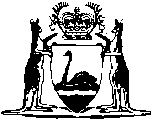 Jury Act 1898		This Act was repealed by the Juries Act 1957 s. 2(1) (No. 50 of 1957) as at 1 Jul 1960.		There are no Word versions of this Act, only PDFs in the Reprinted Acts database are available.